ОТЧЁТ о работе за 2016 годдепутата Березниковской городской Думы по округу № 18Елены Юрьевны БеляевойИНФОРМАЦИЯ О РАБОТЕ С ОБРАЩЕНИЯМИ ГРАЖДАНКоличество обращенийВ течение 2016 года проведено 12 приема, на которых поступило 23 обращений граждан. Тематика обращенийВ соответствии с Федеральным законом от 02.05.2006 № 59-ФЗ «О порядке рассмотрения обращений граждан Российской Федерации» депутатом направлены обращения граждан в соответствующие органы или соответствующему должностному лицу, в компетенцию которых входит решение поставленных в обращении вопросов:главе города Березники – 1;первому заместителю главы администрации города Березники – 3;«Фонд капитального ремонта общего имущества в МКД в Пермском крае» - 2;Директору ООО «ЖПЭТ-1-Юбилейная» - 1.РАБОТА В ОКРУГЕВ течение квартала работала общественная приемная депутата. Прием жителей округа проводился в третий четверг месяца с 18-30 до19-30 по адресу: ул. Юбилейная, дом 117.Социальная сфераПри поддержке депутата оказана материальная помощь:Совету ветеранов 18 округа выделены средства для оформления презентации на городской конкурс;МАДОУ №№ 17, 38, 74  для проведения Новогодних праздников.Организация досуга жителей городаПри активном участии и за счёт средств депутата для жителей округа проводились следующие мероприятия:праздник «Масленица» на детской площадке возле дома № 8 по ул. Потемина;концертная программа и чаепитие для ветеранов округа, посвященные Дню защитников Отечества и  Международному женскому Дню;вручение подарка 90-летнему юбиляру, труженика тыла;уличное мероприятие, посвященное Дню защиты детей на детской площадке возле дома № 8 по ул. Потемина;вручение подарков  ко Дню Победы трем участникам ВОВ;чаепитие, посвященное Дню пожилого человека;организована экскурсионная поездка в Белогорский монастырь для ветеранов распавшихся предприятий;чаепитие, посвящённое празднованию Нового года для ветеранов распавшихся предприятий. Благодаря содействию депутата управляющая компания  подала на собственника помещения в суд (перепланировка жилых помещений в многоквартирном доме № 83 по ул. Мира). Оказывается помощь жителям округа по поводу ликвидации старовозрастных тополей. Е.Ю. Беляева, 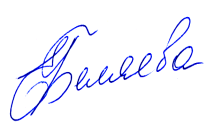 депутат Березниковской городской Думы                                                              по округу № 18ПериодКоличество приёмовКоличество обращенийКоличество обращенийПериодКоличество приёмовколлективныхличных1 квартал 2016 г.30122 квартал 2016 г.3033 квартал 2016 г.3074 квартал 2016 г.301ИТОГО:122323ТемаКоличество обращенийРемонты в доме и благоустройство придомовой территории:ремонт в подъезде;установка ливневых стоков;спил старовозрастных деревьев;установка теплосчетчика10Плата за жильё и коммунальные услуги:правомерность начисления платы за кап. ремонт.3Установка и ремонт детских и спортивных площадок:строительство  новой площадки1Благоустройство городской территории, парки, скверы и т.д:организация стоянки;освещение сквера;установка ливневых стоков7Прочие обращения:благодарность от Совета ветеранов округа; оказание юридической помощи11